Dear ParentsYoung Artists - Monster MadnessWell done to our pupils from Sun Down Club. Artwork has been chosen to be published in a children's book called Monster Madness! All of the monsters were designed by children attending Sun Down Club and we can't wait to see the finished book!Jasmine Kingamn - Bumblebee Jake L’Esteve - FalconBonnie Scurlock - MonkeyLycus Denning Kuijper - EagleCamille Trouche - ButterflyLilly Curtis - OwlAlana Obi - HedgehogTaiya Preddy - ButterflySports DayYears 4, 5 and 6 Thursday 20th June AMYear 1, 2 and 3 Thursday 20th June  PMEarly Years (Nursery & Reception) Friday 2st June AMWe will confirm times nearer the date.Sun Down ClubPlease can we remind all parents/carers that  your child’s space for Sun Down Club must be booked in advance (You have until 6pm the evening before to book in) We have had several children arrive this week without being booked in.In the event that you cannot book ahead, parents must phone the office to confirm there is available space for your child to attend.Midsomer Norton Town ShowIf you are interested in any of the below, then please have a chat with Mrs Phillips to complete the relevant forms.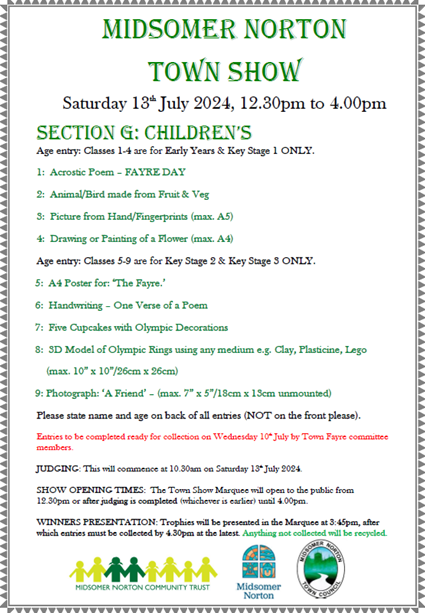 Reading RaffleKey Stage 1                   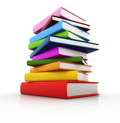 Winners:        	Panda	  65%2nd Place          	Badger 	 61%Key Stage 2Winners: 	Falcon   89%           	2nd place: 	Eagle  75%Top Class Attendance for last weekTop Doodling ClassesDoodle TablesStar LearnersWell done to this week’s Star Learners 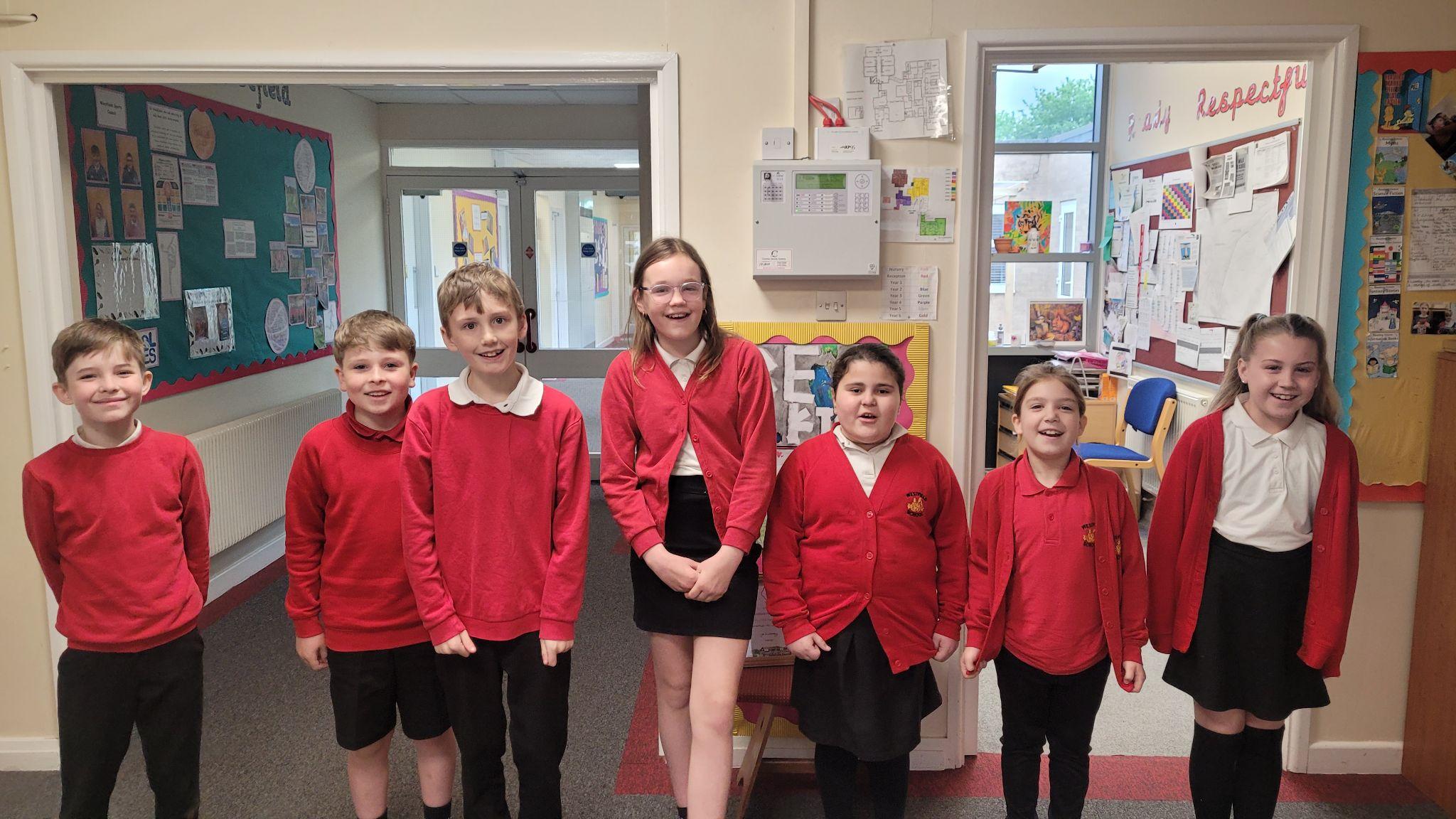 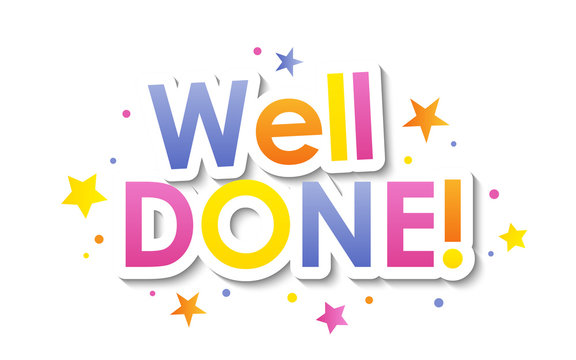 Diary Dates	MayMon 6		Bank HolidayWed 8 - Fri 10	Year 4 Camp Thur 9		Year 3 Stay and Calculate WorkshopThur 9 		Reception Heights & weightsMon 13- Fri 17	Year 6 SATS weekMon 27 - Fri 31	Half TermJuneMon 3		Start of term 6Fri 7		Year 3 SleepoverThur 20		School Sports DayFri 21		EYFS Sports DayJulyFri 5		Summer FayreFri 19		Pupils break up for SummerSeptemberMon 2 		Inset DayTues 3		Pupil return to school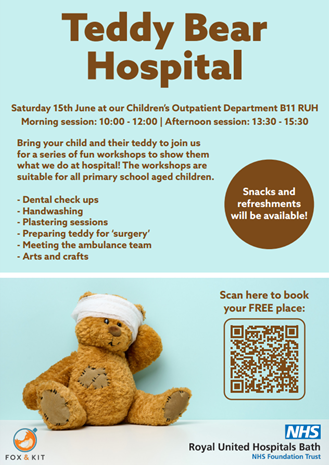 The Royal United Hospitals Bath Paediatric department is running an event called “Teddy Bear Hospital” on Saturday 15th June. They  are inviting primary school children from the surrounding area to bring their poorly teddy to the “Teddy Bear Hospital”and join them for a day of exciting and educational health-related activities, crafts and games. This will include looking inside a real ambulance and getting Teddy's broken arm plastered!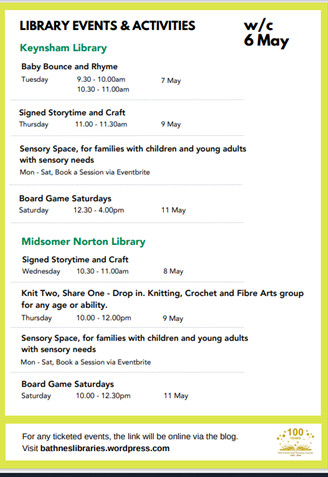 Eagle98.9%Squirrel97%Falcon /Eagle68%Butterfly59%Dragonfly55%ClassNameSchool ValueDolphinMacey DomanResilience/AmbitionMonkeyErvanur kayaAmbitionDragonflyEddie SharpeResilienceTurtleMaxson PurnellRespectPantherLola TaddResilienceButterflyGeorge MoffattAmbitio/RespectEagleAmy EmeryResilience/AmbitionFalconToby MurrayAmbition